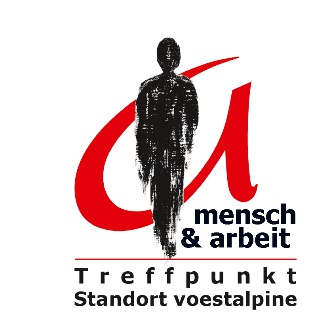 RESERVIERUNGSFORMULAR                      Nr. 2024/ LoTitel der Veranstaltung:  	Termin/e:  	-Beginn (Uhrzeit)   	/Ende (Uhrzeit):    	Anzahl Teilnehmer/innen:                PersonenVeranstalter/Organisation      		Tel.-Nr.:   		E-Mail:	Ansprechpartner/in (Vortragende/r) für organisatorische Fragen Name:  	Tel.-Nr.:		E-Mail:	…Rechnungsadresse (Rechnung per Mail möglich. Bitte Mailadresse hier angeben.)Firma/Name:	Abteilung/Kostenstelle:	Adresse:	Bitte beachten: Die Angaben sind verbindlich. Es wird mindestens die angegebene Zeit verrechnet.Stornobedingungen: Bei Nichtzustandekommen der Veranstaltung ersuchen wir um sofortige Nachricht. Bis 5 Wochen vor Veranstaltungsbeginn werden keine Stornogebühren verrechnet. Danach werden bis zu 2 Wochen vorher 40% berechnet, eine Woche davor 70% und in der Woche der Veranstaltung werden 90% der Raummiete in Rechnung gestellt. (laut AGBH)		Speletz Gabriele	    Datum u. Unterschrift Veranstalter/in	aufgenommen von (wird vom TMAv ausgefüllt)Veranstalter zahlt: EssenGetränke  alles/Gesamtrechnung  Raummiete  Getränke  Pausenverpflegung  …….   Würstel mit Senf u. Semmel   Würstel mit Gulaschsaft   Gulaschsuppe oder   Gulasch   Obst   Kekse   externes Catering /direkt best.    Caseli warm /direkt bestellen   Caseli kalt /direkt bestellen   Liter – Säfte   0,25 l Säfte   Liter -  Mineral   0,33 l Mineral   Limonaden/Cola/Almdudler   Cappuccino/Espresso/Verlängerter   Filterkaffee in Kannen   Bier / WeinRäumeSessel/TischeMaterialien   Saal / 117 m²   Seminarraum OG / 60 m²   Bar / 65 m²   ……………   Sesselhalbkreis   Kinobestuhlung   Tischreihen   Tische im U   Tische an der Wand   Würfeltische   Stehtische (max.6 Stk.) ...   LED Bildschirme im OG   mobile Pinnwand (max.7 Stk.)…   Pinnwandpapier   Beamer gr. Saal   Flipchart (max. 5 Stk.)…..   Mikrofon   ........